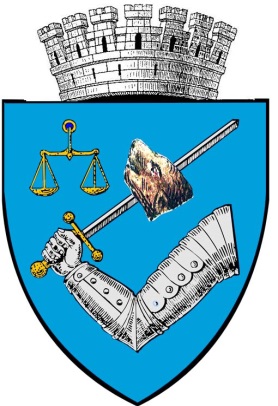 MUNICIPIUL TÎRGU-MUREŞROMÂNIA – 540026 Tîrgu-Mureş, Piaţa Victoriei nr. 3Tel: 00-40-265-268.330Fax: 00-40-265-269.571e-mail: secretar@tirgumures.ro www.tirgumures.ro Nr. 49213 din  12 septembrie 2017    ANUNŢMunicipiul Tîrgu Mureş, în conformitate cu prevederile      art. 7 din Legea nr.52/2003 privind transparenţa decizională în administraţia publică, îşi face publică intenţia de a aproba printr-o hotărâre modificarea  de funcţii și Organigrama  Aparatului de specialitate al Primarului municipiului Tîrgu Mureș -  Direcția Poliția LocalăProiectul de hotărâre este publicat, din data de                   21 iulie 2017, pe site-ul Municipiului Tîrgu Mureş: www.tirgumures.ro şi afişat la sediul instituţiei din Tîrgu Mureş,     P-ţa Victoriei, nr.3.Cei interesaţi pot trimite în scris propuneri, sugestii, opinii care au valoare de recomandare, până la data de 22 septembrie 2017, la sediul Municipiului Tîrgu Mureş sau prin e-mail: secretar@tirgumures.ro.p. Secretarul  Municipiului  Tîrgu Mureş,Director executiv D.J.C.A.A.P.L.Cătană Dianora-MonicaÎntocmit: Amza Adela